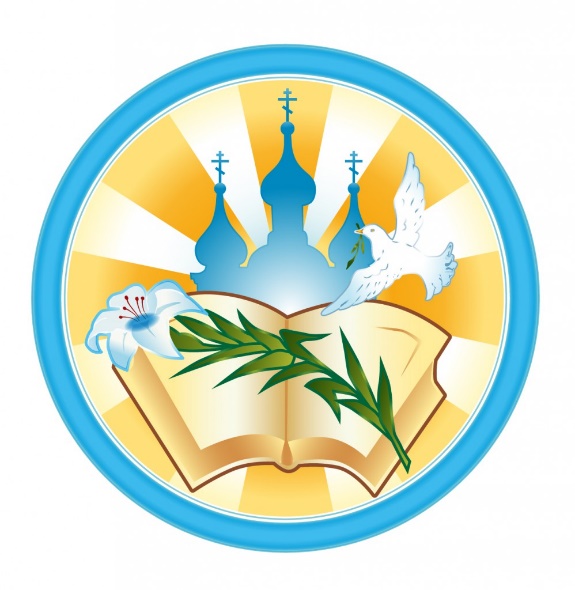 (фотопортрет 
46 см)Информационная карта участника епархиального конкурса «Учитель в православии -2023»______________________________________________ (фамилия)______________________________________________ (имя, отчество)1. Общие сведения1. Общие сведения1. Общие сведенияДата рождения (день, месяц, год)Место работы (наименование образовательной организации в соответствии с Уставом)Занимаемая должность (наименование в соответствии с записью в трудовой книжке)Преподаваемые предметыКлассное руководство в настоящее время, в каком классе Общий трудовой стаж (полных лет на момент заполнения анкеты)Общий педагогический стаж (полных лет на момент заполнения анкеты)Квалификационная категория (если она имеется), дата установления квалификационной категорииПочетные звания и награды (наименования и даты получения в соответствии с записями в трудовой книжке)Участие в конкурсах профессионального мастерства (полное название конкурсов в соответствии с Положениями, уровень, год участия, место)Наличие ученой степени, группанаучных специальностей. Название диссертационной работы (работ)ХоббиСпортивные увлеченияТалантыМобильный телефон Электронная почтаМатериалы для размещения на сайте КонкурсаМатериалы для размещения на сайте КонкурсаМатериалы для размещения на сайте КонкурсаМиссия учителяПочему вам нравится работать в гимназии?Профессиональные и личностные ценности, наиболее вам близкие